Приобретение детской игровой площадки с. Самара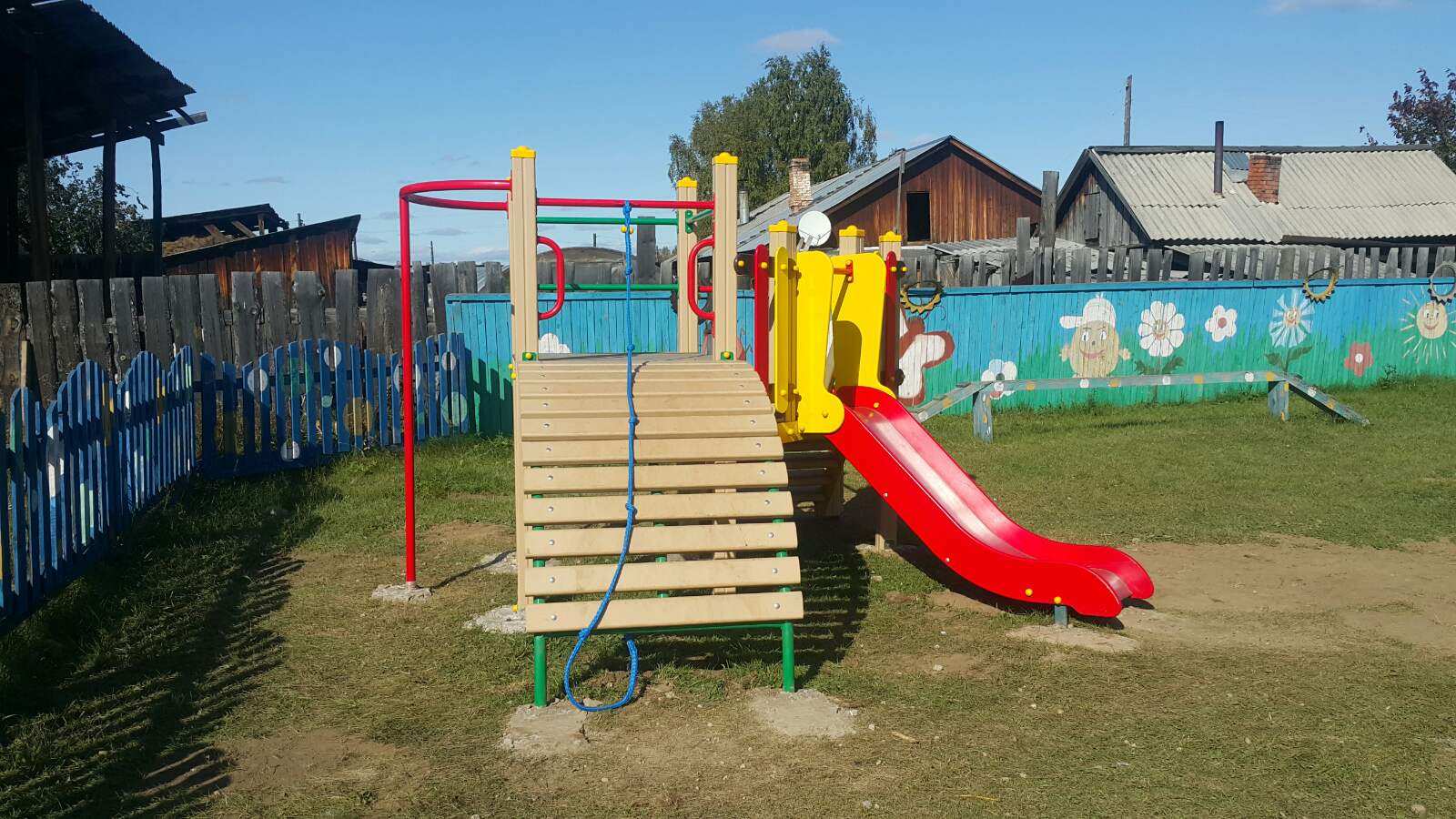 Приобретение  детской игровой площадки с. СамараПриобретение  детской игровой площадки с. Самара(Описание инициативы)(Описание инициативы)Объем финансирования – всего, руб.в т.ч. из местного бюджета, руб.212,9178516,85Срок реализацииСрок реализациидо 31.12.2019до 31.12.2019 До ДоПосле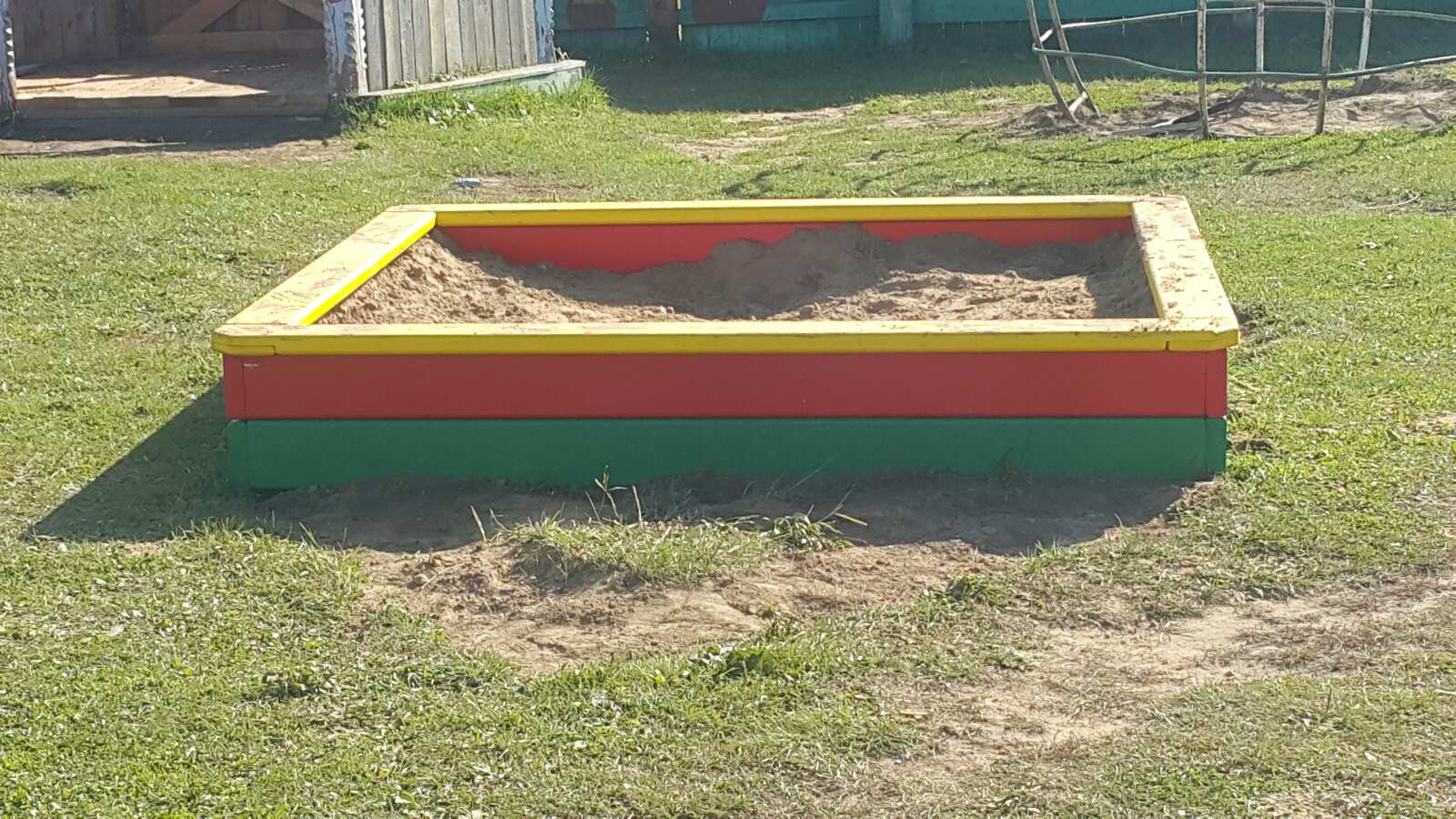 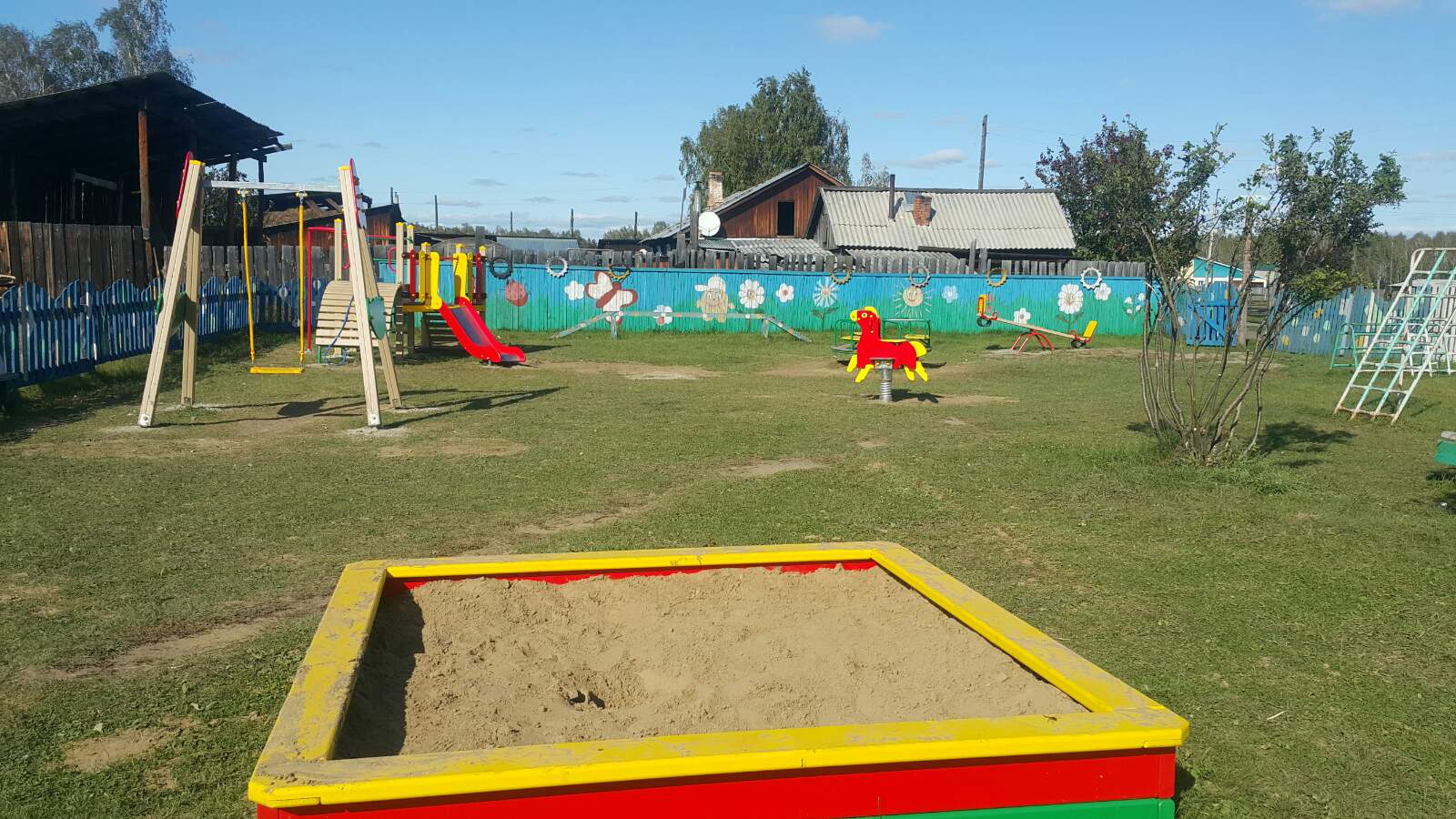 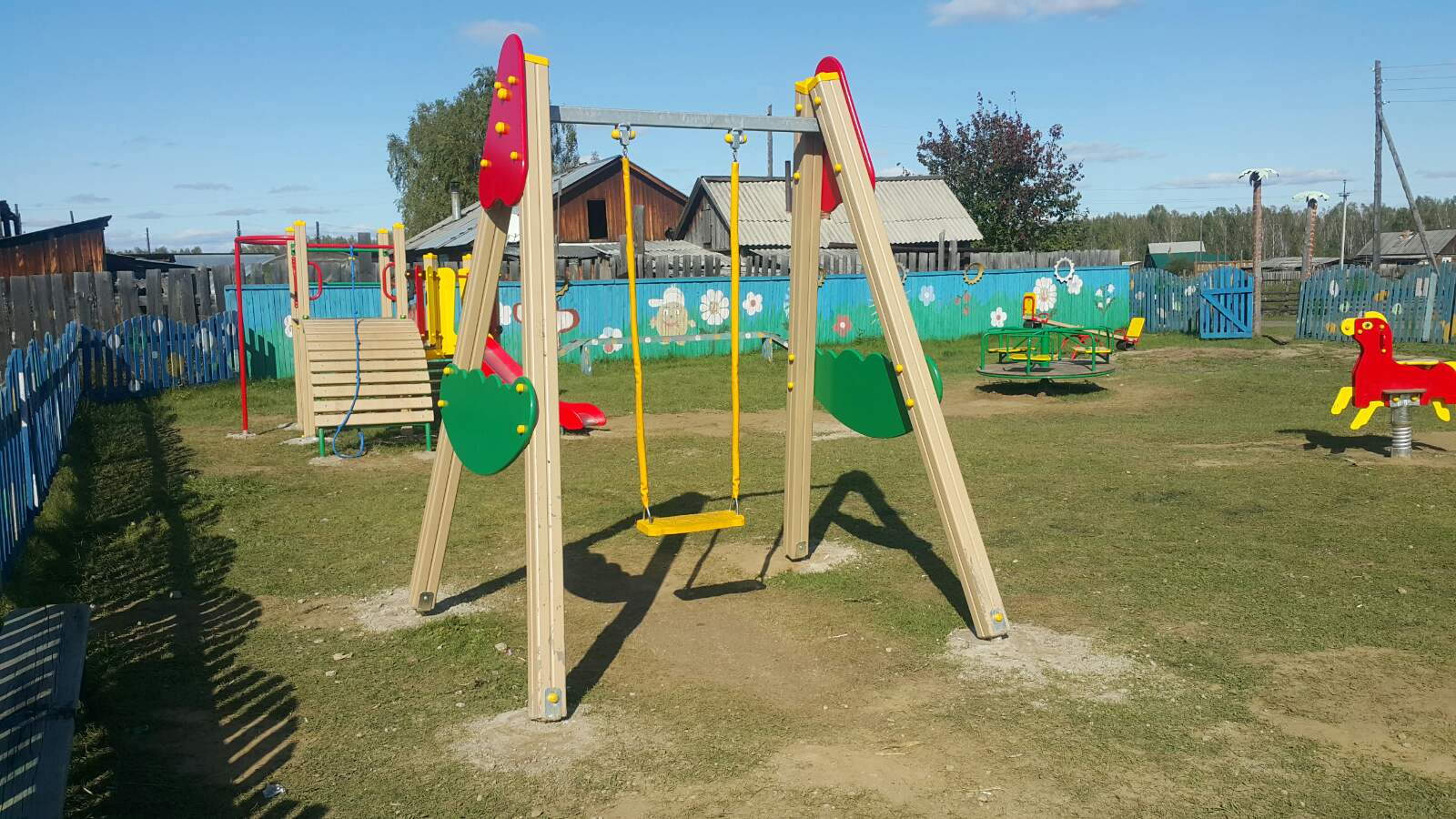 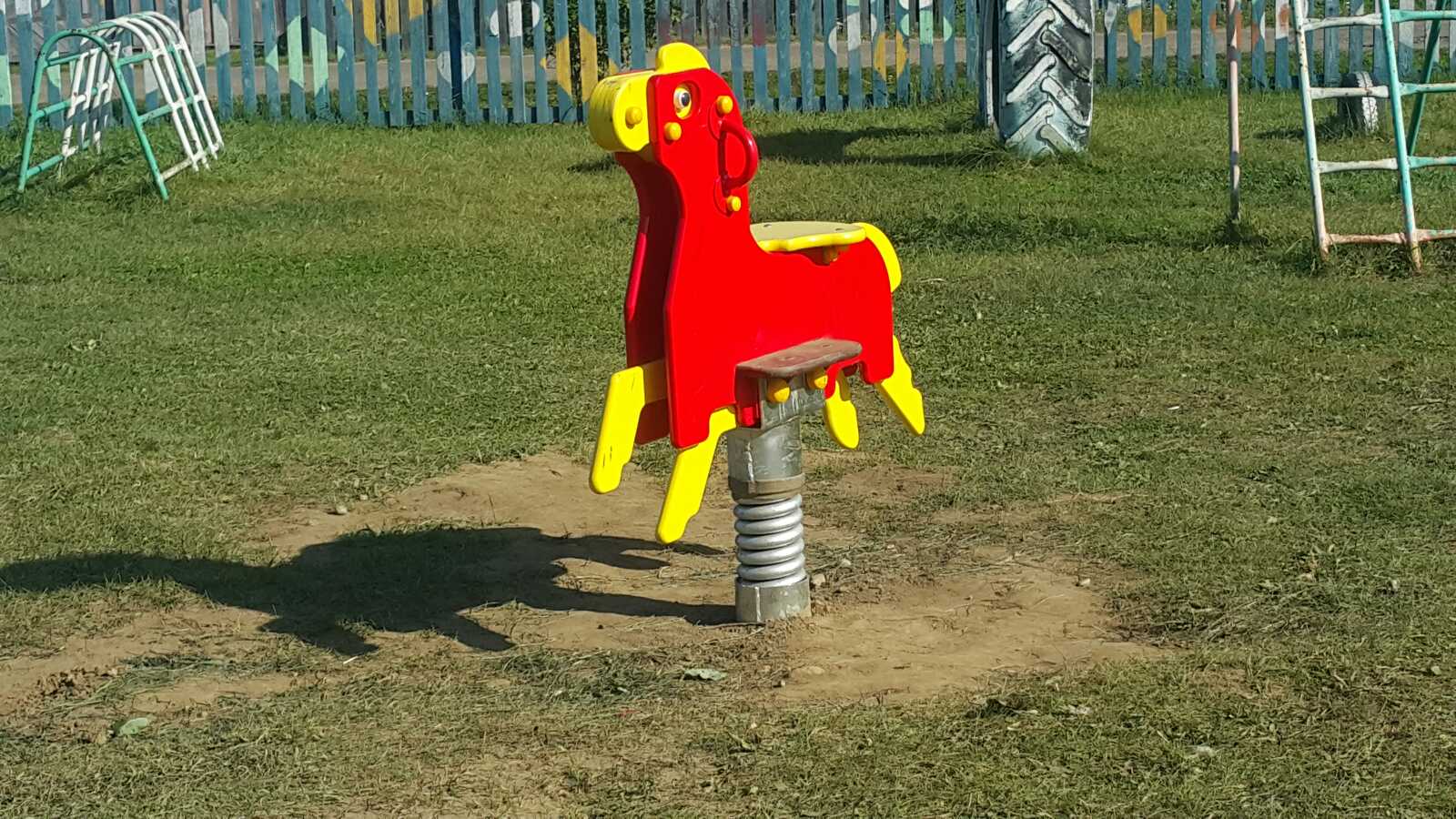 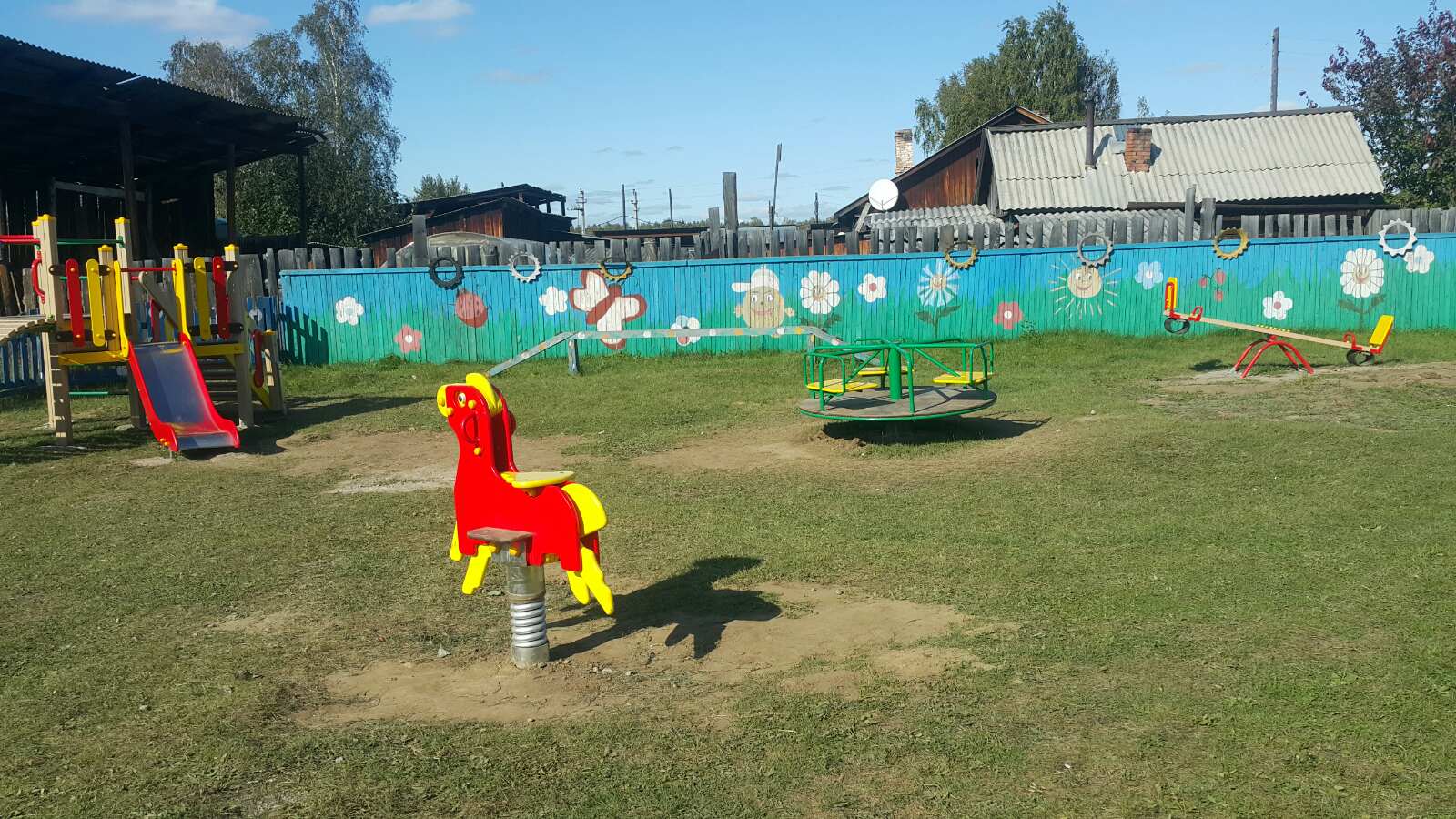 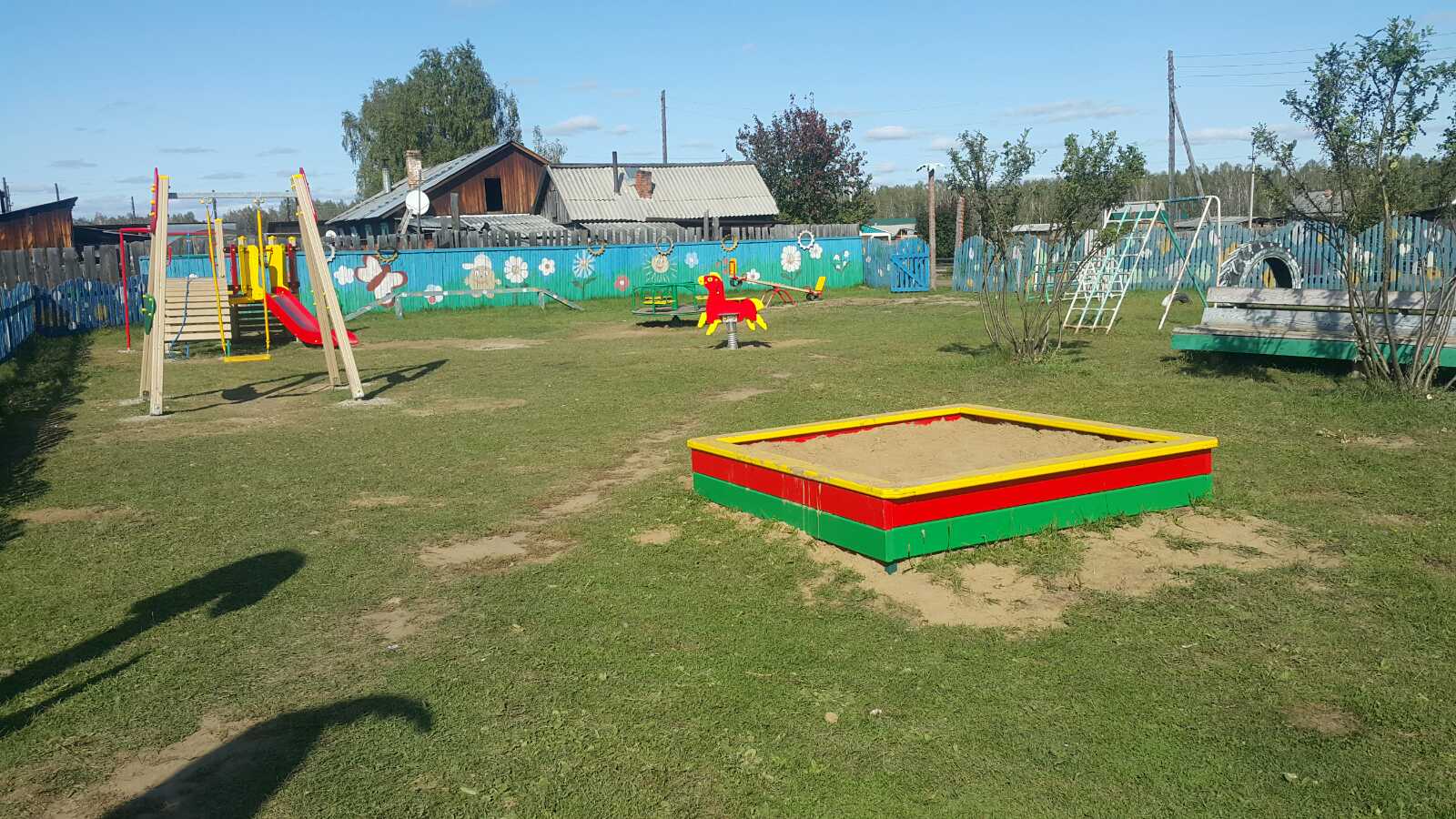 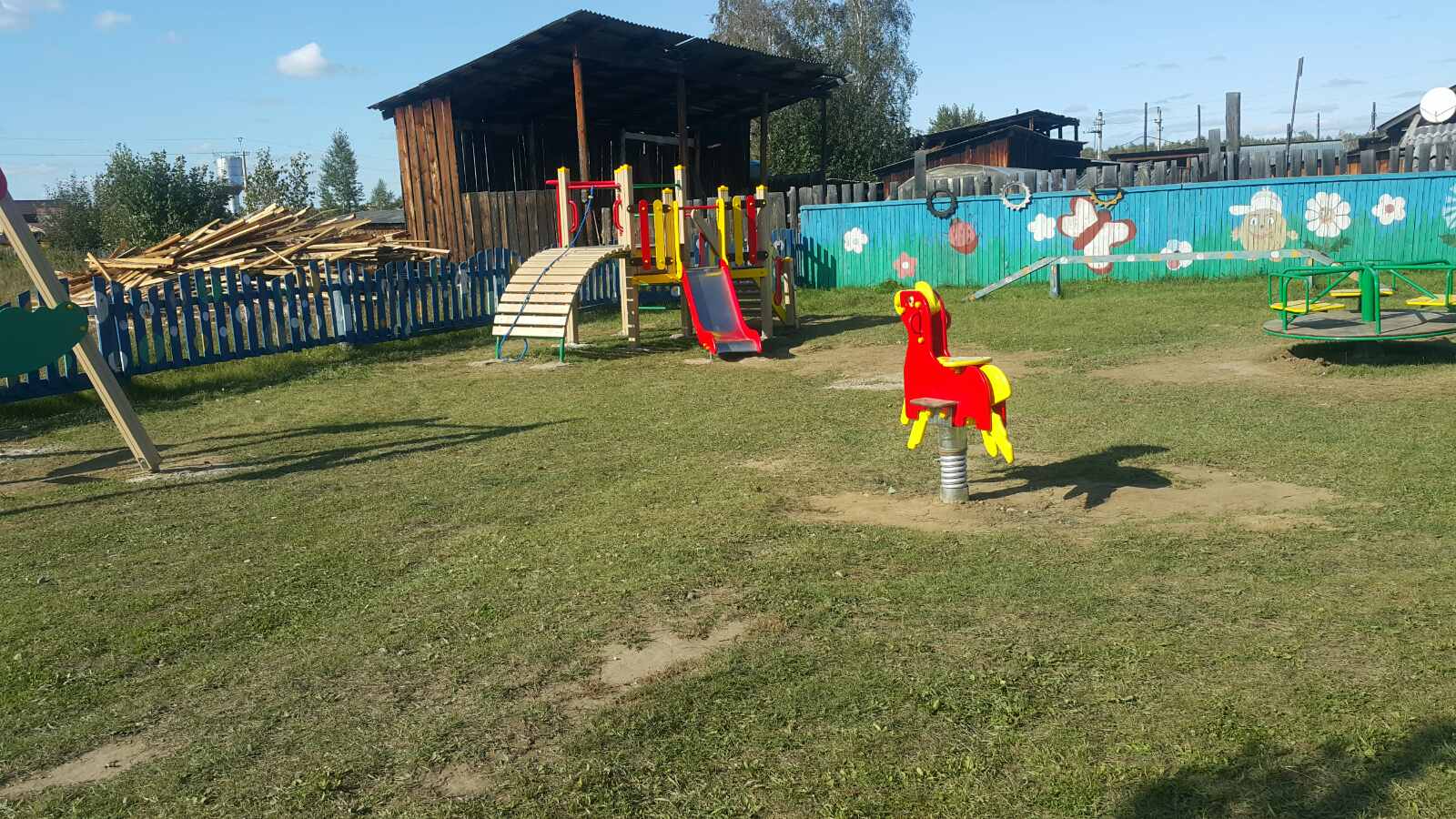 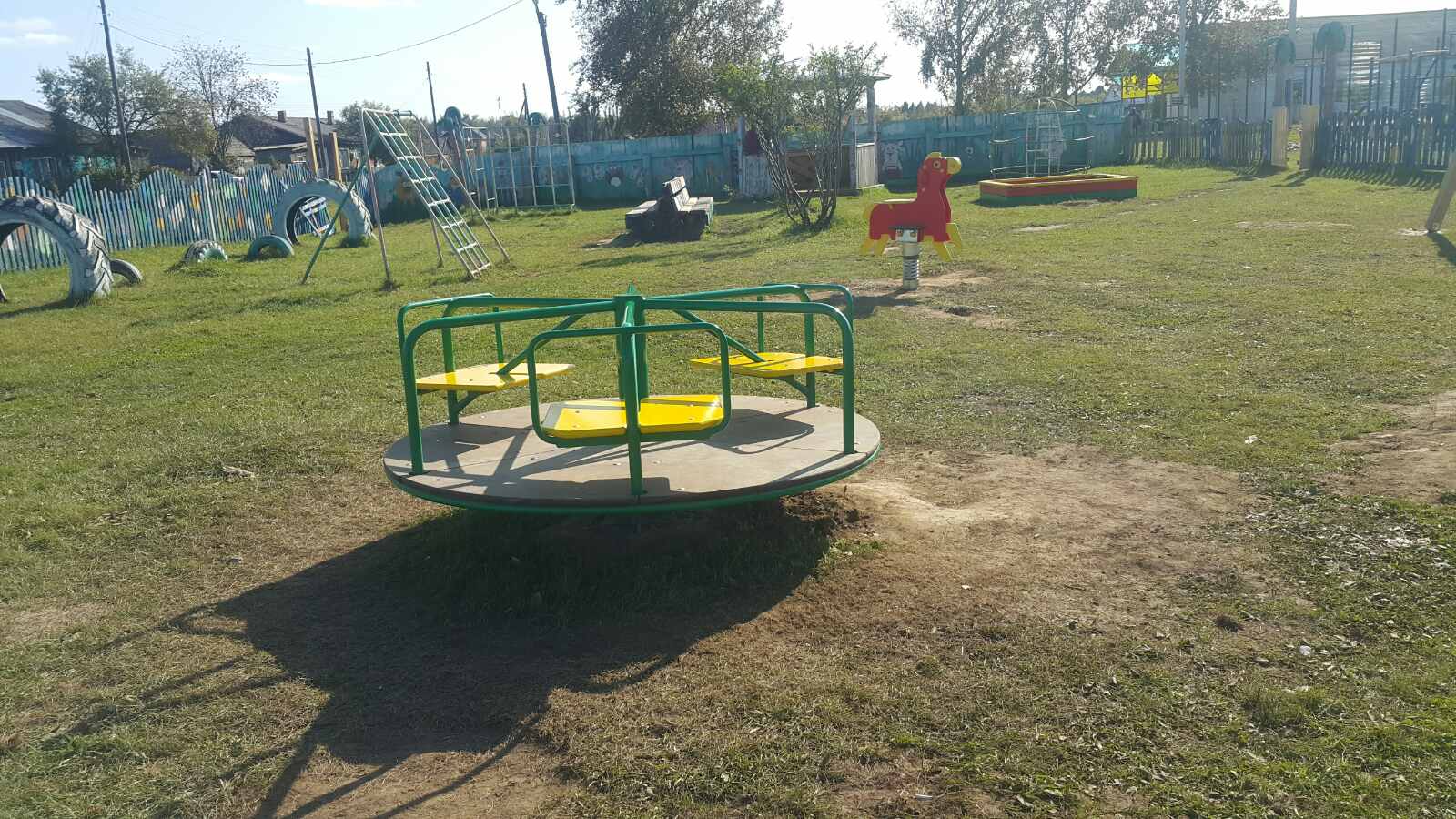 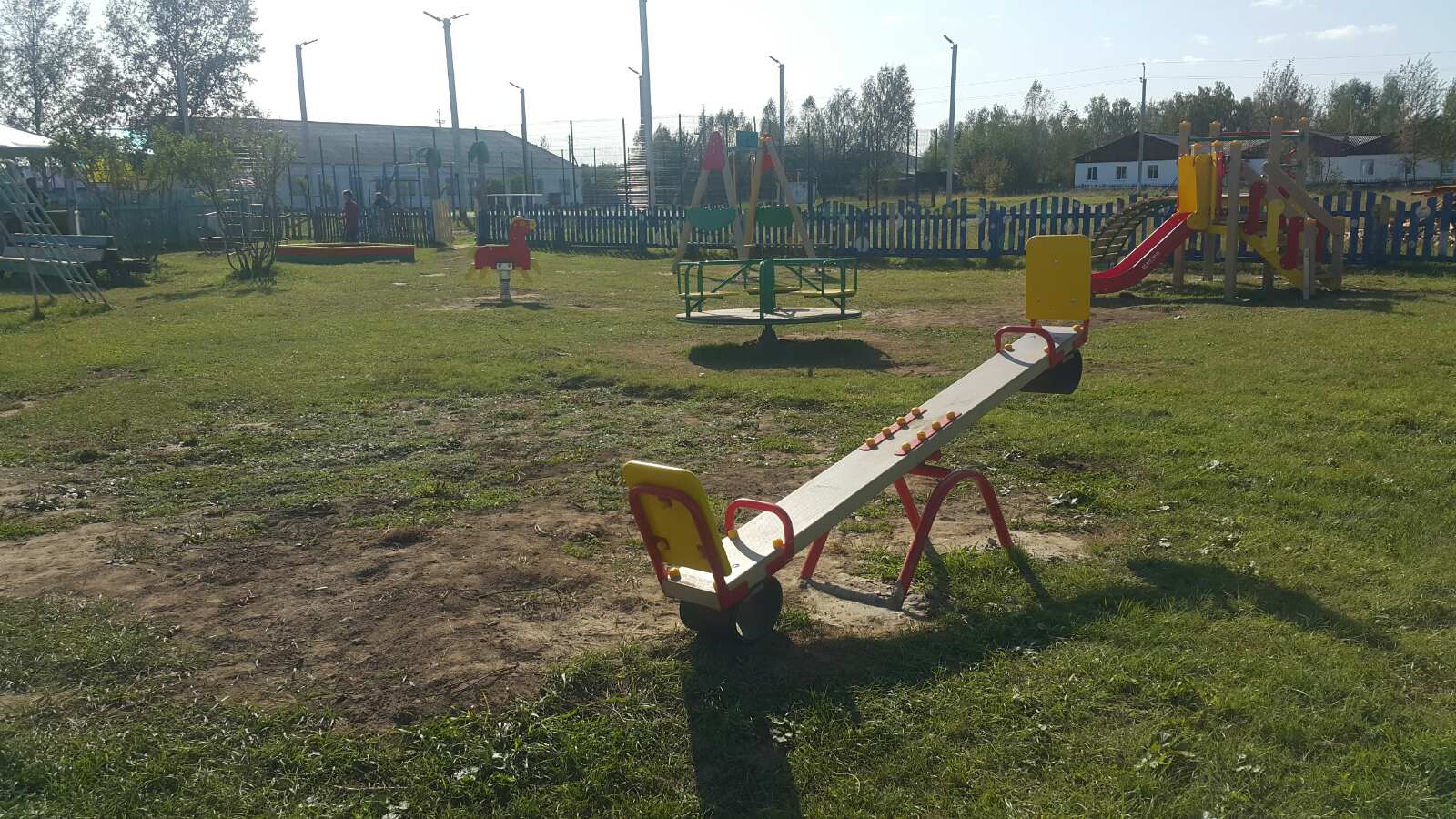 После